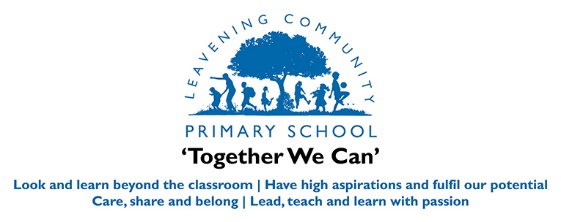 Year: CY1 (CY1 of French 2 year cycle)KS2 French  Medium Term PlanTerm: Spring  1 Weather/ClothesAlternating  45mins fortnightly with 15 mins fortnightly (Music on the opposite weeks)Subject: French – meeting/greeting; all about me; numbers and alphabet.For our KS2 pupils, the 3 most important qualities of the curriculum are:Personal Development skills such as kindness, compassion, learning to care and share, respect and tolerance.Making connections with their learning.Creative Thinking. The generating and extending of ideas; noticing detail; making connections; suggesting hypotheses; using and applying imagination; looking for innovative outcomes; asking unusual questionsThese characteristics of learning will form a golden thread through our curriculum. We will be able to identify opportunities in each subject area each half term of how these skills are promoted and developed.Subject: French – meeting/greeting; all about me; numbers and alphabet.For our KS2 pupils, the 3 most important qualities of the curriculum are:Personal Development skills such as kindness, compassion, learning to care and share, respect and tolerance.Making connections with their learning.Creative Thinking. The generating and extending of ideas; noticing detail; making connections; suggesting hypotheses; using and applying imagination; looking for innovative outcomes; asking unusual questionsThese characteristics of learning will form a golden thread through our curriculum. We will be able to identify opportunities in each subject area each half term of how these skills are promoted and developed.Key Vocabulary: Weather wordsItems of clothingWhen…ColoursMonths of the yearAdjectivesKey Questions: Who can remember the French for…?Quel temps fait il?C’est quelle couleur?Qu’est-ce que c’est?Resources:InternetBeanbagVarious ppts and worksheetsFlash cardsCross-curricular links:PSHEArtGeographyProgression of Skills (Y3/4)LISTENINGChildren will be able to understand a range of familiar spoken words and some basic phrases:WeatherClothes.Basic phrases about the weather/ clothes. MonthsBasic adjectives - Colours5 adjectives that break the grammar rules (yr 4)SPEAKINGChildren will be able to say and repeat single words and short simple phrases eg.Weather: Il pleut; il fait froid; il y a du soleil.Clothes – une jupe’ un pantalonMonths of the yearColours linked to clothesAdjectives (y4)READINGChildren will be able to recognise and read out a few familiar words eg.WeatherLabels on clothesNumbersColoursMonths of the YearChildren will be able to understand and read out familiar written phrases egSimple phrases about the weather and clothes (yr4)WRITINGChildren in Year 3 will be able to copy simple words correctly or reorder sentences of given words:Numbers Weather Clothes + adjectivesChildren in Year 4 will be able to write one or two short sentences following a model and fill in the words on a simple form. Eg.NumbersColours with clothesBasic sentences about the weather and what month it is or what they may wear. Understand and use the rule that the 5 adjectives : big small fat pretty and good are placed before the noun and colours go after following a model.Progression of Skills (Y3/4)LISTENINGChildren will be able to understand a range of familiar spoken words and some basic phrases:WeatherClothes.Basic phrases about the weather/ clothes. MonthsBasic adjectives - Colours5 adjectives that break the grammar rules (yr 4)SPEAKINGChildren will be able to say and repeat single words and short simple phrases eg.Weather: Il pleut; il fait froid; il y a du soleil.Clothes – une jupe’ un pantalonMonths of the yearColours linked to clothesAdjectives (y4)READINGChildren will be able to recognise and read out a few familiar words eg.WeatherLabels on clothesNumbersColoursMonths of the YearChildren will be able to understand and read out familiar written phrases egSimple phrases about the weather and clothes (yr4)WRITINGChildren in Year 3 will be able to copy simple words correctly or reorder sentences of given words:Numbers Weather Clothes + adjectivesChildren in Year 4 will be able to write one or two short sentences following a model and fill in the words on a simple form. Eg.NumbersColours with clothesBasic sentences about the weather and what month it is or what they may wear. Understand and use the rule that the 5 adjectives : big small fat pretty and good are placed before the noun and colours go after following a model.Progression of Skills (Y5/6)LISTENINGChildren will be able to understand the main points from a short spoken passage made up of familiar language in simple sentences.A weather forecastA tv clip, for example. Descriptions of  the weather, the month, what clothes they may be wearing and where in the country.More fluent French songsCovering all the information previously taught, not necessarily broken down as much.SPEAKINGChildren will be able to answer simple questions and give basic information eg.Quel temps fait? (What is the weather like)Several sentences about the weather and the clothes they would wear.Adding the 5 adjectives: big small fat pretty and good and colours.Discussing/ describing  a picture linked to months of the year and weather.Compass points and weather: Dans le sud, il fait froid; Dans le nord il y a du soleil READINGChildren will be able to understand  the main points and some of the details from short written texts or passages in clear script eg.3 or 4 sentences about weather and/or clothesSimple description of weather in different parts of a country.Months of the year and descriptions of clothes and weather.NumbersColoursWRITINGChildren will be able to write a few short sentences with support/ model using expressions which they have already learned eg.A short 3 or 4  sentence description on a familiar topic eg  weather/ clothes/ months/ colours.Understand and use the rule that the 5 adjectives : big small fat pretty and good are placed before the noun and colours go after following a model. Also using further adjectives.A brief description about the weather and what clothes they may wear.Year 6 children will be able to write at a reasonable length for different purposes and audiences with some modelling.  They will use French grammatical structures they have learned.Paragraphs of 3 to 4 sentences about weather and clothes and months with adjectivesProgression of Skills (Y5/6)LISTENINGChildren will be able to understand the main points from a short spoken passage made up of familiar language in simple sentences.A weather forecastA tv clip, for example. Descriptions of  the weather, the month, what clothes they may be wearing and where in the country.More fluent French songsCovering all the information previously taught, not necessarily broken down as much.SPEAKINGChildren will be able to answer simple questions and give basic information eg.Quel temps fait? (What is the weather like)Several sentences about the weather and the clothes they would wear.Adding the 5 adjectives: big small fat pretty and good and colours.Discussing/ describing  a picture linked to months of the year and weather.Compass points and weather: Dans le sud, il fait froid; Dans le nord il y a du soleil READINGChildren will be able to understand  the main points and some of the details from short written texts or passages in clear script eg.3 or 4 sentences about weather and/or clothesSimple description of weather in different parts of a country.Months of the year and descriptions of clothes and weather.NumbersColoursWRITINGChildren will be able to write a few short sentences with support/ model using expressions which they have already learned eg.A short 3 or 4  sentence description on a familiar topic eg  weather/ clothes/ months/ colours.Understand and use the rule that the 5 adjectives : big small fat pretty and good are placed before the noun and colours go after following a model. Also using further adjectives.A brief description about the weather and what clothes they may wear.Year 6 children will be able to write at a reasonable length for different purposes and audiences with some modelling.  They will use French grammatical structures they have learned.Paragraphs of 3 to 4 sentences about weather and clothes and months with adjectivesPlanned Learning Experiences: Planned Learning Experiences: Assessment Opportunities and Learning Outcomes: Assessment Opportunities and Learning Outcomes: Session 1 06/01/23 Session 1 06/01/23 Learning Objective: To secure the months of the year verbally and to know some terms for the weather in French.Sing Months of Year in French and beanbag gameWeather words in French (ppt) and learn compass pointsYear 3 and 4 match weather map quiz Year 5 and 6 complete weather map quiz Read out responses to practise speaking in FrenchLearning Objective: To secure the months of the year verbally and to know some terms for the weather in French.Sing Months of Year in French and beanbag gameWeather words in French (ppt) and learn compass pointsYear 3 and 4 match weather map quiz Year 5 and 6 complete weather map quiz Read out responses to practise speaking in FrenchI can say the months of the year in French.I can remember at least 6 months in French.I can say different types of weather in French.I can write the weather forecast for different places in French.Y5/6 can remember to use compass points with the French vocabulary.I can say the months of the year in French.I can remember at least 6 months in French.I can say different types of weather in French.I can write the weather forecast for different places in French.Y5/6 can remember to use compass points with the French vocabulary.Session 2 13/01/23 (15mins)Session 2 13/01/23 (15mins)Learning Objective: To recall months of the year in French and to recognise French weather words aurally.Sing Months of Year in French and beanbag gameLotto weatherLearning Objective: To recall months of the year in French and to recognise French weather words aurally.Sing Months of Year in French and beanbag gameLotto weatherI can remember the months of the year in French.I can recall French vocabulary for different types of weather and recognise it aurally.I can remember the months of the year in French.I can recall French vocabulary for different types of weather and recognise it aurally.Session 3 20/01/23Session 3 20/01/23Learning Objective: To secure French vocabulary for the weather and to develop knowledge of clothes.  To reinforce use of adjectives when constructing French sentences. Revise weather and link to clothes (ppt) vocabularyComplete worksheets to use weather and clothes vocabulary.  Also try to use adjectives, to reinforce grammar and previously learned vocabulary.Learning Objective: To secure French vocabulary for the weather and to develop knowledge of clothes.  To reinforce use of adjectives when constructing French sentences. Revise weather and link to clothes (ppt) vocabularyComplete worksheets to use weather and clothes vocabulary.  Also try to use adjectives, to reinforce grammar and previously learned vocabulary.I can remember some French vocabulary for weather and items of clothing. I can write sentences about the weather and what clothes I would wear.I can extend my writing remembering adjectives and grammar rules.I can say different types of clothes in French.I can remember some French vocabulary for weather and items of clothing. I can write sentences about the weather and what clothes I would wear.I can extend my writing remembering adjectives and grammar rules.I can say different types of clothes in French.Session 4 27/01/23 (15 mins)Session 4 27/01/23 (15 mins)Learning Objective: To recall months of the year in French and to recognise French clothes words aurally.Sing the months and beanbag gameClothes lotto gameLearning Objective: To recall months of the year in French and to recognise French clothes words aurally.Sing the months and beanbag gameClothes lotto gameI can recall months of the year in French.I can remember clothes vocabulary in French.I can recognise French clothes words aurally.I can recall months of the year in French.I can remember clothes vocabulary in French.I can recognise French clothes words aurally.Session 5 3/02/23 EXTRA MUSIC DUE TO YVSession 5 3/02/23 EXTRA MUSIC DUE TO YVSession 6 10/02/23 YOUNG VOICES TRIPSession 6 10/02/23 YOUNG VOICES TRIPFEBRUARY HALF TERMFEBRUARY HALF TERMFEBRUARY HALF TERMFEBRUARY HALF TERM